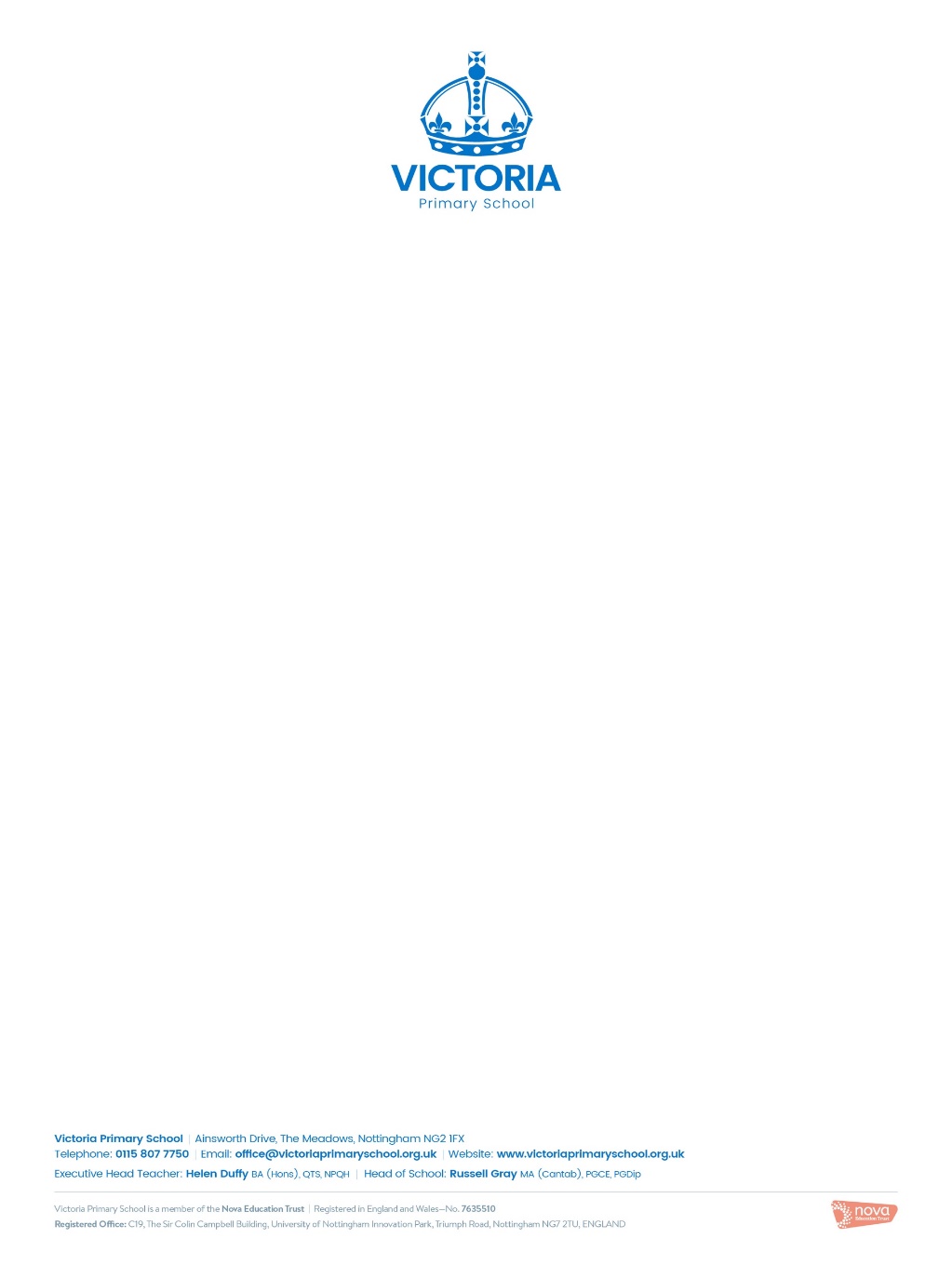 	                     Score out of 10: __________________VocabularyVocabularyAppliances a device or machine in your home that you use to do a job such as cleaning or cookingBattery small devices that provide power for electrical items such as torchesBulb the glass part of an electrical lamp, which gives out light when electricity passes through itBuzzer an electrical device that is used to make a buzzing soundCell a synonym for battery.Circuit a complete route which an electrical current can flow aroundComponent the parts that something is made ofConductor a substance that heat or electricity can pass through or alongCurrent a flow of electricity through a wire or circuitDevice an object that has been invented for a particular purposeElectricity a form of energy that can be carried by wire and is used for heating and lighting, and to provide power for devicesEnergy the power from sources such as electricity that makes machines work or provide heatFuel a substance such as coal, oil, or petrol that is burned to provide heat or powerGenerate cause it to begin and developInsulator  a non-conductor of electricity or heatMains where the supply of water, electricity or has enters the buildingMotor a device that uses electricity or fuel to produce movementPower power is energy, especially electricity that is obtained in large quantities from a fuel source and used to operate lights, heating and machinery. Source where something comes fromSwitch a small control for an electrical device which you use to turn a device on or offWires a long thin piece of metal that is used to fasten things or to carry electrical current What will I know by the end of the unit?What will I know by the end of the unit?Where does electricity come from? Electricity is generated using energy from natural sources such as the sun, oil, water and wind. These can also be called fuel sources.Which appliances run on electricity? Some appliances use batteries and some use mains electricity. Batteries come in different sizes depending on how much and for how long the appliance is used. Common appliances that use electricity: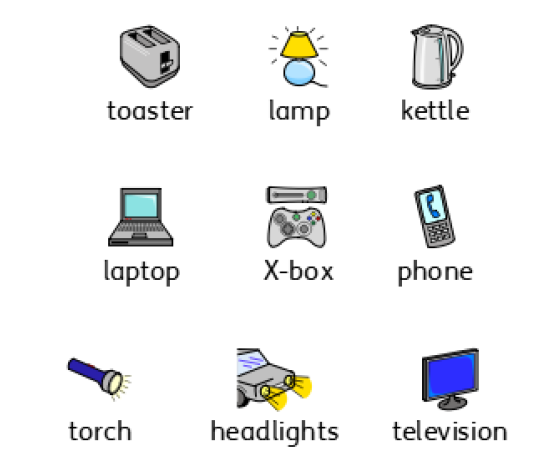 How does a circuit work?A complete circuit is a loop that allows electrical current to flow through the wires. A circuit contains a battery (cell), wires and an appliance that requires electricity to work (such as a bulb, motor or buzzer). The electrical current flows through the wires from the battery (cell) to the bulb, motor or buzzer. A switch can break or reconnect a circuit.A switch controls the flow of the electrical current around the circuit. When the switch is off, the current cannot flow. This is not the same as an incomplete circuit. What are electrical conductors and insulators? When objects are places in the circuits, they may or may not allow electricity to pass through.Objects that are made from materials that allow electricity to pass through to complete a complete circuit are called electrical conductors.Objects that are made from materials that do not allowed electricity to pass through and do not allow electricity to pass through and do not complete a circuit are called electrical insulators. Diagrams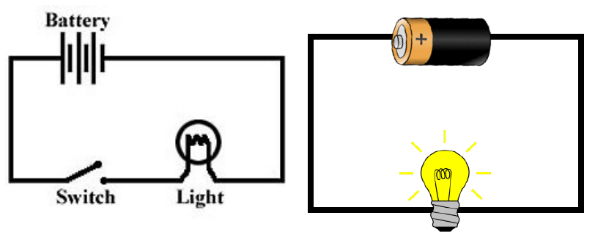 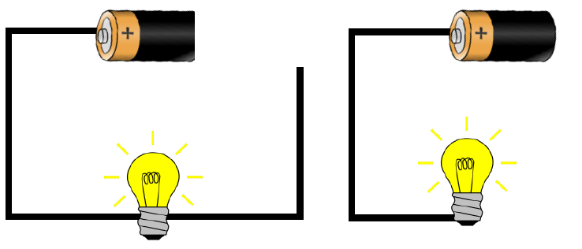 Question 7: why is it dangerous to use an electrical appliance near water?Question 1: Another name for a battery is:TickCircuitlightBuzzerCell Question 8: A circuit will not work if….. (tick three):Tickthere is no batterythe switch is offthere is a break in the circuitthere is no switchQuestion 2: Which of these need electricity to work?Ticktorch mobile phonegames consolecar Question 2: Which of these need electricity to work?torch mobile phonegames consolecar Question 3: How will you know if a material conducts electricity?TickElectricity will flow freely and the circuit will workElectricity will not flow and the circuit will not workThe battery will not workQuestion 9: When more batteries are added to a complete circuit….Tickthe bulb does not go onthe light bulb becomes brighterthe circuit does not workthe switch goes offQuestion 10: Why will this circuit not work?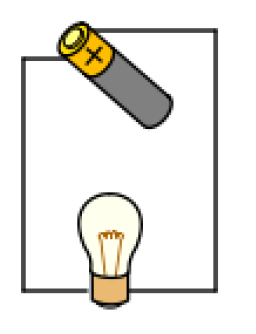 Question 4: Which of these are conductors of electricity? Tickplastic combcardboard stripaluminium copper coinQuestion 5: Which of these circuits will light?Tick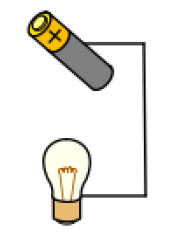 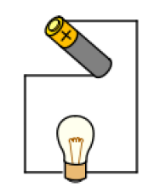 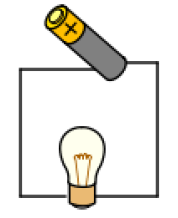 